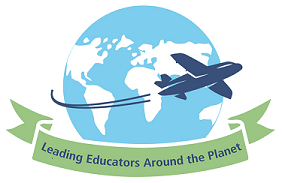 Leading Educators Around the Planet (LEAP) presents LINC“LEAP International Networked Community”A peer-shadowing program for experienced educational leadersInternational Membership Form (For applicants from outside of Australia)Download this form.Complete this Membership Matching Profile Form for international applicants (pp1-4) and return electronically as an attached WORD doc (this Matching Profile will be shared with your Australian partner). Retain a full copy of your application.PERSONAL PROFILEPlease indicate your name: ________________________________Please indicate your current position:Principal/Head Teacher/Administrator Deputy Principal/Vice Principal/Deputy HeadSchool Director/SuperintendentNon-School Based position: ________________________________Please indicate your home location:Canada:New BrunswickBritish ColumbiaEngland:ScotlandWalesUSA:FinlandOther: ___________________________ SCHOOL/WORK PROFILEPlease include brief school information (e.g. enrolment numbers; special programs; special education units; ATSI enrolments); or specific Work Place description if non-school based environment.FAMILY PROFILEHome address & email address: Accommodation: (bedrooms available; bathrooms available; pets; non-smoking etc.)Accompanying travelers: Is your spouse/partner planning to be travelling with you?        Yes/NoThe conditions for a spouse/partner travelling are:This arrangement must be suitable to and agreed to your hostThe spouse/partner is not a part of the LEAP educational program and must be self-reliant during the period of the educational programThe spouse/partner is welcomed to participate in all aspects of the LEAP social program (some of which will have a cost associated)Allergies: Do you have any allergies?        Yes/NoIf "Yes" please give details:Special Dietary Requirements:Personal hobbies and interestsPHASE 1 PROGRAM COMPONENTS (when travelling to Australia in July/August) Pre-program Orientation Seminar TBAWelcome Luncheon Seminar (Sunday 11th July)  Billeting and hosting international colleague (Sunday 11th July-Wednesday 21st July inclusive)School visitations for international colleague  International Leadership Seminar (Wednesday 21st July)Farewell Dinner (Wednesday 21st  July)PHASE 2 RECIPROCAL PROGRAM COMPONENTS (when hosting/billeting Australian colleague)Welcome event (Sunday 19th September)Billeting and hosting by international colleague (Sunday19th September-Wednesday 29th September inclusive)School visitations organized by international colleague  Leadership Seminar (TBA)Farewell event (Wednesday 29th September)PROGRAM OPTION: when suitable to both parties hosting may occur in one year and travelling in the following year (rather than both Phases occurring in the same year)PAYMENT OF FEE ($500)I hereby apply for Membership of LEAP program according to the conditions of the program outlined above. I agree to pay, on arrival in Australia, $500.00/ AUD in cash to cover the costs of Phase 1 of the program.PERSONAL PHOTODr Sue Lazenby (0412960108) and Dr Warren Marks (0412049637)LEAP DirectorsE-mail: Suzanne.Lazenby@gmail.com   or warren.f.marks@det.nsw.edu.au   Postal address: LEAP, PO Box 71, Hill Top. NSW 2575LEAP, P.O. Box 71,Hill Top, NSW   2575